ΥΠΟΔΕΙΓΜΑ ΟΙΚΟΝΟΜΙΚΗΣ ΠΡΟΣΦΟΡΑΣ(Ν. 4412/2016)Το ανωτέρω ποσό συμπεριλαμβάνει όλες τις απαιτούμενες δαπάνες για την ολοκλήρωση και την καλή εκτέλεση της υπηρεσίας, χωρίς ο ανάδοχος να δικαιούται καμία άλλη πληρωμή ή αποζημίωση.__/__/2023Ο Προσφέρων(ΣΦΡΑΓΙΔΑ & ΥΠΟΓΡΑΦΗ)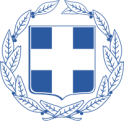 ΕΛΛΗΝΙΚΗ ΔΗΜΟΚΡΑΤΙΑΠ.Ε. ΗΡΑΚΛΕΙΟΥΚΩΔ. NUTS: GR 431ΔΗΜΟΣ ΦΑΙΣΤΟΥΔ/ΝΣΗ ΠΕΡΙΒΑΛΛΟΝΤΟΣ ΠΡΑΣΙΝΟΥ ΑΝΑΚΥΚΛΩΣΗΣ ΚΑΙ ΚΑΘΑΡΙΟΤΗΤΑΣ ΑΡΙΘΜΟΣ ΜΕΛΕΤΗΣ 2/2023ΤΙΤΛΟΣ ΜΕΛΕΤΗΣ : ΝΑΥΑΓΟΣΩΣΤΙΚΗ ΚΑΛΥΨΗ 2 ΠΟΛΥΣΥΧΝΑΣΤΩΝ ΠΑΡΑΛΙΩΝ ΤΟΥ ΔΗΜΟΥ ΦΑΙΣΤΟΥ ΠΡΟΥΠΟΛΟΓΙΣΜΟΣ: 114.650,90€Κωδ. CPV: 92332000-7Α/ΑΠΕΡΙΓΡΑΦΗ ΥΠΗΡΕΣΙΑΣΜΟΝΑΔΑ ΜΕΤΡΗΣΗΣΠΟΣΟΤΗΤΑΜΕΣΟ ΕΚΤΙΜΟΥΜΕΝΟ ΚΟΣΤΟΣ /ΗΜΕΡΑ ΚΟΣΤΟΣ ΣΕ €1Ναυαγοσωστική κάλυψη 2 πολυσύχναστων παραλιών Δήμου ΦαιστούΗμέρα εργασίας97ΣΥΝΟΛΙΚΟ ΚΟΣΤΟΣ ΧΩΡΙΣ Φ.Π.Α. ΣΥΝΟΛΙΚΟ ΚΟΣΤΟΣ ΧΩΡΙΣ Φ.Π.Α. ΣΥΝΟΛΙΚΟ ΚΟΣΤΟΣ ΧΩΡΙΣ Φ.Π.Α. ΣΥΝΟΛΙΚΟ ΚΟΣΤΟΣ ΧΩΡΙΣ Φ.Π.Α. ΣΥΝΟΛΙΚΟ ΚΟΣΤΟΣ ΧΩΡΙΣ Φ.Π.Α. Φ.Π.Α 24%Φ.Π.Α 24%Φ.Π.Α 24%Φ.Π.Α 24%Φ.Π.Α 24%ΣΥΝΟΛΙΚΗ ΚΟΣΤΟΣ ΜΕ ΤΟ ΦΠΑ ΣΥΝΟΛΙΚΗ ΚΟΣΤΟΣ ΜΕ ΤΟ ΦΠΑ ΣΥΝΟΛΙΚΗ ΚΟΣΤΟΣ ΜΕ ΤΟ ΦΠΑ ΣΥΝΟΛΙΚΗ ΚΟΣΤΟΣ ΜΕ ΤΟ ΦΠΑ ΣΥΝΟΛΙΚΗ ΚΟΣΤΟΣ ΜΕ ΤΟ ΦΠΑ 